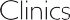 PRE-OPERATIVE REFERRAL FORREFRACTIVE LASER SURGERYPatient Name: .............................................................................. Date of Examination:......../ ........./ .........Address: ................................................................................................................................................Tel. No: ....................................................Date of Birth: ............../ ............../ ......................Medical History: ........................................................................ Ocular History: ........................................................................................................................................................Reason for interest in Refractive Surgery: ...............................................................................................................     C/Lens wear:        Soft / RGP / Ortho K	How long:.............................. Date last worn..................................RIGHT	LEFTUnaided Vision:	........................................	......................................Best Corrected Vision:	........................................	......................................Today’s Manifest Refraction:	........................................	......................................Current Spectacles:	........................................	......................................Slit Lamp Examination:	........................................	......................................Comments:....................................................................................................................................................................................................................................................................................................................................................................  Thank you for your referral.Referring Optometrist: ........................................................................Company: .............................................................................................Address: ...............................................................................................Provider Number: ...............................................................................Tel. No. ....................................... Email. ........................................© NewVision Clinics copyright 2024